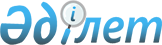 О внесении изменений в решение маслихата от 24 декабря 2021 года № 79 "О бюджете города Костаная на 2022-2024 годы"Решение маслихата города Костаная Костанайской области от 22 августа 2022 года № 146
      Костанайский городской маслихат РЕШИЛ:
      1. Внести в решение маслихата "О бюджете города Костаная на 2022-2024 годы" от 24 декабря 2021 года № 79 (зарегистрировано в Реестре государственной регистрации нормативных правовых актов за № 26024) следующие изменения:
      пункт 1 указанного решения изложить в новой редакции:
      "1. Утвердить бюджет города Костаная на 2022-2024 годы согласно приложениям 1, 2 и 3 соответственно, в том числе на 2022 год в следующих объемах:
      1) доходы – 74800335,1 тысяч тенге, в том числе по:
      налоговым поступлениям – 48155866,0 тысяч тенге;
      неналоговым поступлениям – 93661,0 тысяча тенге;
      поступлениям от продажи основного капитала – 7275245,0 тысяч тенге;
      поступлениям трансфертов –19275563,1 тысячи тенге;
      2) затраты – 80135435,4 тысяч тенге;
      3) чистое бюджетное кредитование – 73801,0 тысяча тенге;
      4) сальдо по операциям с финансовыми активами – 3894244,1 тысячи тенге;
      5) дефицит (профицит) бюджета – -9303145,4 тысяч тенге;
      6) финансирование дефицита (использование профицита) бюджета – 9303145,4 тысяч тенге.";
      пункт 7 указанного решения изложить в новой редакции:
      "7. Утвердить резерв местного исполнительного органа города на 2022 год в сумме 457945,0 тысяч тенге.";
      приложения 1, 2 к указанному решению изложить в новой редакции согласно приложениям 1, 2 к настоящему решению.
      2. Настоящее решение вводится в действие с 1 января 2022 года. Бюджет города Костаная на 2022 год  Бюджет города Костаная на 2023 год
					© 2012. РГП на ПХВ «Институт законодательства и правовой информации Республики Казахстан» Министерства юстиции Республики Казахстан
				
      Секретарь Костанайского городского маслихата 

Б. Сандыбеков
Приложение 1 к решению маслихатаот 22 августа 2022 года№ 146Приложение 1 к решению маслихатаот 24 декабря 2021 года№ 79
Категория
Категория
Категория
Категория
Категория
Сумма, тысяч тенге
Класс
Класс
Класс
Сумма, тысяч тенге
Подкласс
Подкласс
Сумма, тысяч тенге
Наименование
Сумма, тысяч тенге
I. Доходы 
74 800 335,1
1
1
Налоговые поступления
48 155 866,0
01
Подоходный налог
30 334 566,0
1
Корпоративный подоходный налог
13 170 066,0
2
Индивидуальный подоходный налог
17 164 500,0
03
Социальный налог
12 265 000,0
1
Социальный налог
12 265 000,0
04
Hалоги на собственность
4 190 400,0
1
Hалоги на имущество
2 916 000,0
3
Земельный налог
180 000,0
4
Hалог на транспортные средства
1 094 400,0
05
Внутренние налоги на товары, работы и услуги
1 044 900,0
2
Акцизы
420 700,0
3
Поступления за использование природных и других ресурсов
85 500,0
4
Сборы за ведение предпринимательской и профессиональной деятельности
538 700,0
08
Обязательные платежи, взимаемые за совершение юридически значимых действий и (или) выдачу документов уполномоченными на то государственными органами или должностными лицами
321 000,0
1
Государственная пошлина
321 000,0
2
2
Неналоговые поступления
93 661,0
01
Доходы от государственной собственности
64 747,0
1
Поступления части чистого дохода государственных предприятий
2 465,0
5
Доходы от аренды имущества, находящегося в государственной собственности
62 282,0
06
Прочие неналоговые поступления
28 914,0
1
Прочие неналоговые поступления
28 914,0
3
3
Поступления от продажи основного капитала
7 275 245,0
01
Продажа государственного имущества, закрепленного за государственными учреждениями
6 871 245,0
1
Продажа государственного имущества, закрепленного за государственными учреждениями
6 871 245,0
03
Продажа земли и нематериальных активов
404 000,0
1
Продажа земли
288 000,0
2
Продажа нематериальных активов
116 000,0
4
4
Поступления трансфертов
19 275 563,1
02
Трансферты из вышестоящих органов государственного управления
19 275 563,1
2
Трансферты из областного бюджета
19 275 563,1
Функциональная группа
Функциональная группа
Функциональная группа
Функциональная группа
Функциональная группа
Сумма, тысяч тенге
Функциональная подгруппа
Функциональная подгруппа
Функциональная подгруппа
Функциональная подгруппа
Сумма, тысяч тенге
Администратор бюджетных программ
Администратор бюджетных программ
Администратор бюджетных программ
Сумма, тысяч тенге
Программа
Программа
Сумма, тысяч тенге
Наименование
Сумма, тысяч тенге
II. Затраты
80 135 435,4
01
Государственные услуги общего характера
1 572 250,4
1
Представительные, исполнительные и другие органы, выполняющие общие функции государственного управления
592 325,4
112
Аппарат маслихата района (города областного значения)
72 206,8
001
Услуги по обеспечению деятельности маслихата района (города областного значения)
53 485,8
003
Капитальные расходы государственного органа
17 415,0
005
Повышение эффективности деятельности депутатов маслихатов
1 306,0
122
Аппарат акима района (города областного значения)
520 118,6
001
Услуги по обеспечению деятельности акима района (города областного значения)
488 915,5
003
Капитальные расходы государственного органа
29 583,1
009
Капитальные расходы подведомственных государственных учреждений и организаций
1 620,0
2
Финансовая деятельность
182 160,6
452
Отдел финансов района (города областного значения)
83 306,6
001
Услуги по реализации государственной политики в области исполнения бюджета и управления коммунальной собственностью района (города областного значения)
66 051,0
003
Проведение оценки имущества в целях налогообложения
15 223,6
018
Капитальные расходы государственного органа
2 032,0
489
Отдел государственных активов и закупок района (города областного значения)
98 854,0
001
Услуги по реализации государственной политики в области управления государственных активов и закупок на местном уровне
84 551,0
003
Капитальные расходы государственного органа
10 080,0
005
Приватизация, управление коммунальным имуществом, постприватизационная деятельность и регулирование споров, связанных с этим
4 223,0
5
Планирование и статистическая деятельность
61 234,3
453
Отдел экономики и бюджетного планирования района (города областного значения)
61 234,3
001
Услуги по реализации государственной политики в области формирования и развития экономической политики, системы государственного планирования 
50 553,3
004
Капитальные расходы государственного органа
5 581,0
061
Экспертиза и оценка документации по вопросам бюджетных инвестиций и государственно-частного партнерства, в том числе концессии
5 100,0
9
Прочие государственные услуги общего характера
736 530,1
454
Отдел предпринимательства и сельского хозяйства района (города областного значения)
38 129,4
001
Услуги по реализации государственной политики на местном уровне в области развития предпринимательства и сельского хозяйства
36 807,0
007
Капитальные расходы государственного органа
1 322,4
458
Отдел жилищно-коммунального хозяйства, пассажирского транспорта и автомобильных дорог района (города областного значения)
666 855,9
001
Услуги по реализации государственной политики на местном уровне в области жилищно-коммунального хозяйства, пассажирского транспорта и автомобильных дорог 
516 742,0
013
Капитальные расходы государственного органа
138 913,9
067
Капитальные расходы подведомственных государственных учреждений и организаций
11 200,0
467
Отдел строительства района (города областного значения) 
31 544,8
040
Развитие объектов государственных органов
31 544,8
02
Оборона
102 351,0
1
Военные нужды
101 351,0
122
Аппарат акима района (города областного значения)
101 351,0
005
Мероприятия в рамках исполнения всеобщей воинской обязанности
101 351,0
2
Организация работы по чрезвычайным ситуациям
1 000,0
122
Аппарат акима района (города областного значения)
1 000,0
006
Предупреждение и ликвидация чрезвычайных ситуаций масштаба района (города областного значения)
1 000,0
03
Общественный порядок, безопасность, правовая, судебная, уголовно-исполнительная деятельность
88 552,0
9
Прочие услуги в области общественного порядка и безопасности
88 552,0
458
Отдел жилищно-коммунального хозяйства, пассажирского транспорта и автомобильных дорог района (города областного значения)
88 552,0
021
Обеспечение безопасности дорожного движения в населенных пунктах
88 552,0
06
Социальная помощь и социальное обеспечение
4 010 515,4
1
Социальное обеспечение
866 006,0
451
Отдел занятости и социальных программ района (города областного значения)
866 006,0
005
Государственная адресная социальная помощь
866 006,0
2
Социальная помощь
2 582 989,1
451
Отдел занятости и социальных программ района (города областного значения)
2 582 989,1
002
Программа занятости
683 489,5
006
Оказание жилищной помощи
18 000,0
007
Социальная помощь отдельным категориям нуждающихся граждан по решениям местных представительных органов
509 730,9
010
Материальное обеспечение детей-инвалидов, воспитывающихся и обучающихся на дому
28 774,1
013
Социальная адаптация лиц, не имеющих определенного местожительства
245 772,3
014
Оказание социальной помощи нуждающимся гражданам на дому
237 060,3
017
Обеспечение нуждающихся инвалидов протезно-ортопедическими, сурдотехническими и тифлотехническими средствами, специальными средствами передвижения, обязательными гигиеническими средствами, а также предоставление услуг санаторно-курортного лечения, специалиста жестового языка, индивидуальных помощников в соответствии с индивидуальной программой реабилитации инвалида
759 885,4
023
Обеспечение деятельности центров занятости населения
100 276,6
9
Прочие услуги в области социальной помощи и социального обеспечения
561 520,3
451
Отдел занятости и социальных программ района (города областного значения)
561 520,3
001
Услуги по реализации государственной политики на местном уровне в области обеспечения занятости и реализации социальных программ для населения
156 615,2
011
Оплата услуг по зачислению, выплате и доставке пособий и других социальных выплат
4 000,0
021
Капитальные расходы государственного органа
10 670,3
050
Обеспечение прав и улучшение качества жизни инвалидов в Республики Казахстан
238 548,1
054
Размещение государственного социального заказа в неправительственных организациях
118 216,6
067
Капитальные расходы подведомственных государственных учреждений и организаций
33 470,1
07
Жилищно-коммунальное хозяйство
25 539 178,0
1
Жилищное хозяйство
21 884 656,0
458
Отдел жилищно-коммунального хозяйства, пассажирского транспорта и автомобильных дорог района (города областного значения)
1 550,6
033
Проектирование, развитие и (или) обустройство инженерно-коммуникационной инфраструктуры
1 550,6
463
Отдел земельных отношений района (города областного значения)
509 510,1
016
Изъятие земельных участков для государственных нужд
509 510,1
467
Отдел строительства района (города областного значения) 
21 043 139,4
003
Проектирование и (или) строительство, реконструкция жилья коммунального жилищного фонда
14 334 259,1
004
Проектирование, развитие и (или) обустройство инженерно-коммуникационной инфраструктуры
6 708 880,3
491
Отдел жилищных отношений района (города областного значения)
330 455,9
001
Услуги по реализации государственной политики на местном уровне в области жилищного фонда
211 655,9
003
Капитальные расходы государственного органа
17 790,0
005
Организация сохранения государственного жилищного фонда
10 242,0
006
Обеспечение жильем отдельных категорий граждан
87 768,0
031
Изготовление технических паспортов на объекты кондоминиумов
3 000,0
2
Коммунальное хозяйство
1 284 098,1
458
Отдел жилищно-коммунального хозяйства, пассажирского транспорта и автомобильных дорог района (города областного значения)
1 284 098,1
012
Функционирование системы водоснабжения и водоотведения
180 000,0
029
Развитие системы водоснабжения и водоотведения
1 099 184,3
048
Развитие благоустройства городов и населенных пунктов
4 913,8
3
Благоустройство населенных пунктов
2 370 423,9
458
Отдел жилищно-коммунального хозяйства, пассажирского транспорта и автомобильных дорог района (города областного значения)
2 370 423,9
015
Освещение улиц в населенных пунктах
1 096 330,5
016
Обеспечение санитарии населенных пунктов
185 505,2
017
Содержание мест захоронений и захоронение безродных
1 995,0
018
Благоустройство и озеленение населенных пунктов
1 086 593,2
08
Культура, спорт, туризм и информационное пространство
786 972,5
1
Деятельность в области культуры
378 796,2
457
Отдел культуры, развития языков, физической культуры и спорта района (города областного значения)
377 952,2
003
Поддержка культурно-досуговой работы
377 952,2
467
Отдел строительства района (города областного значения) 
844,0
011
Развитие объектов культуры
844,0
2
Спорт
34 200,0
457
Отдел культуры, развития языков, физической культуры и спорта района (города областного значения)
34 200,0
009
Проведение спортивных соревнований на районном (города областного значения) уровне
10 000,0
010
Подготовка и участие членов сборных команд района (города областного значения) по различным видам спорта на областных спортивных соревнованиях
24 200,0
3
Информационное пространство
265 228,0
456
Отдел внутренней политики района (города областного значения)
63 029,0
002
Услуги по проведению государственной информационной политики 
63 029,0
457
Отдел культуры, развития языков, физической культуры и спорта района (города областного значения)
202 199,0
006
Функционирование районных (городских) библиотек
199 626,0
007
Развитие государственного языка и других языков народа Казахстана
2 573,0
9
Прочие услуги по организации культуры, спорта, туризма и информационного пространства
108 748,3
456
Отдел внутренней политики района (города областного значения)
36 889,0
001
Услуги по реализации государственной политики на местном уровне в области информации, укрепления государственности и формирования социального оптимизма граждан
21 446,0
003
Реализация мероприятий в сфере молодежной политики
13 430,0
006
Капитальные расходы государственного органа
2 013,0
457
Отдел культуры, развития языков, физической культуры и спорта района (города областного значения)
71 859,3
001
Услуги по реализации государственной политики на местном уровне в области культуры, развития языков, физической культуры и спорта
55 404,0
014
Капитальные расходы государственного органа
2 040,0
032
Капитальные расходы подведомственных государственных учреждений и организаций
14 415,3
09
Топливно-энергетический комплекс и недропользование
2 878,0
1
Топливо и энергетика
2 878,0
458
Отдел жилищно-коммунального хозяйства, пассажирского транспорта и автомобильных дорог района (города областного значения)
2 878,0
019
Развитие теплоэнергетической системы
2 878,0
10
Сельское, водное, лесное, рыбное хозяйство, особо охраняемые природные территории, охрана окружающей среды и животного мира, земельные отношения
184 475,7
6
Земельные отношения
184 475,7
463
Отдел земельных отношений района (города областного значения)
184 475,7
001
Услуги по реализации государственной политики в области регулирования земельных отношений на территории района (города областного значения)
82 455,6
003
Земельно-хозяйственное устройство населенных пунктов
88 565,3
004
Организация работ по зонированию земель
13 454,8
11
Промышленность, архитектурная, градостроительная и строительная деятельность
253 287,4
2
Архитектурная, градостроительная и строительная деятельность
253 287,4
467
Отдел строительства района (города областного значения) 
140 494,8
001
Услуги по реализации государственной политики на местном уровне в области строительства
137 574,8
017
Капитальные расходы государственного органа
2 920,0
468
Отдел архитектуры и градостроительства района (города областного значения) 
112 792,6
001
Услуги по реализации государственной политики в области архитектуры и градостроительства на местном уровне
71 529,0
003
Разработка схем градостроительного развития территории района и генеральных планов населенных пунктов
36 784,0
004
Капитальные расходы государственного органа
4 479,6
12
Транспорт и коммуникации
10 162 957,4
1
Автомобильный транспорт
7 999 594,4
458
Отдел жилищно-коммунального хозяйства, пассажирского транспорта и автомобильных дорог района (города областного значения)
7 999 594,4
022
Развитие транспортной инфраструктуры
77 890,0
023
Обеспечение функционирования автомобильных дорог
7 921 704,4
9
Прочие услуги в сфере транспорта и коммуникаций
2 163 363,0
458
Отдел жилищно-коммунального хозяйства, пассажирского транспорта и автомобильных дорог района (города областного значения)
2 163 363,0
024
Организация внутрипоселковых (внутригородских), пригородных и внутрирайонных общественных пассажирских перевозок
325 662,0
037
Субсидирование пассажирских перевозок по социально значимым городским (сельским), пригородным и внутрирайонным сообщениям
1 837 701,0
13
Прочие
1 616 993,6
9
Прочие
1 616 993,6
452
Отдел финансов района (города областного значения)
457 945,0
012
Резерв местного исполнительного органа района (города областного значения) 
457 945,0
453
Отдел экономики и бюджетного планирования района (города областного значения)
1 159 048,6
003
Разработка или корректировка, а также проведение необходимых экспертиз технико-экономических обоснований местных бюджетных инвестиционных проектов и конкурсных документаций проектов государственно-частного партнерства, концессионных проектов, консультативное сопровождение проектов государственно-частного партнерства и концессионных проектов
1 159 048,6
14
Обслуживание долга
1 159 158,1
1
Обслуживание долга
1 159 158,1
452
Отдел финансов района (города областного значения)
1 159 158,1
013
Обслуживание долга местных исполнительных органов по выплате вознаграждений и иных платежей по займам из областного бюджета
1 159 158,1
15
 Трансферты
34 655 865,9
1
 Трансферты
34 655 865,9
452
Отдел финансов района (города областного значения)
34 655 865,9
006
Возврат неиспользованных (недоиспользованных) целевых трансфертов
54 513,6
007
Бюджетные изъятия
20 922 381,0
024
Целевые текущие трансферты из нижестоящего бюджета на компенсацию потерь вышестоящего бюджета в связи с изменением законодательства
13 271 935,0
054
Возврат сумм неиспользованных (недоиспользованных) целевых трансфертов, выделенных из республиканского бюджета за счет целевого трансферта из Национального фонда Республики Казахстан
407 036,3
III. Чистое бюджетное кредитование
73 801,0
Бюджетные кредиты
350 000,0
07
Жилищно-коммунальное хозяйство
350 000,0
1
Жилищное хозяйство
350 000,0
458
Отдел жилищно-коммунального хозяйства, пассажирского транспорта и автомобильных дорог района (города областного значения)
350 000,0
083
Кредитование АО "Жилищный строительный сберегательный банк Казахстана" для предоставления жилищных займов
350 000,0
Погашение бюджетных кредитов
276 199,0
5
Погашение бюджетных кредитов
276 199,0
01
Погашение бюджетных кредитов
276 199,0
1
Погашение бюджетных кредитов, выданных из государственного бюджета
276 199,0
IV. Сальдо по операциям с финансовыми активами
3 894 244,1
Приобретение финансовых активов
3 894 244,1
13
Прочие
3 894 244,1
9
Прочие
3 894 244,1
458
Отдел жилищно-коммунального хозяйства, пассажирского транспорта и автомобильных дорог района (города областного значения)
3 894 244,1
065
Формированин или увеличение уставного капитала бридических лиц
3 894 244,1
 V. Дефицит (профицит) бюджета
-9 303 145,4
 VI. Финансирование дефицита (использование профицита) бюджета
9 303 145,4Приложение 2к решению маслихатаот 22 августа 2022 года№ 146Приложение 2к решению маслихатаот 24 декабря 2021 года№ 79
Категория
Категория
Категория
Категория
Категория
Сумма, тысяч тенге
Класс
Класс
Класс
Сумма, тысяч тенге
Подкласс
Подкласс
Сумма, тысяч тенге
Наименование
Сумма, тысяч тенге
I. Доходы 
60 592 037,9
1
1
Налоговые поступления
46 049 428,9
01
Подоходный налог
28 283 522,5
1
Корпоративный подоходный налог
14 115 435,5
2
Индивидуальный подоходный налог
14 168 087,0
03
Социальный налог
12 822 365,0
1
Социальный налог
12 822 365,0
04
Hалоги на собственность
3 746 541,4
1
Hалоги на имущество
2 556 626,4
3
Земельный налог
229 151,0
4
Hалог на транспортные средства
960 764,0
05
Внутренние налоги на товары, работы и услуги
947 000,0
2
Акцизы
341 000,0
3
Поступления за использование природных и других ресурсов
80 000,0
4
Сборы за ведение предпринимательской и профессиональной деятельности
526 000,0
08
Обязательные платежи, взимаемые за совершение юридически значимых действий и (или) выдачу документов уполномоченными на то государственными органами или должностными лицами
250 000,0
1
Государственная пошлина
250 000,0
2
2
Неналоговые поступления
93 661,0
01
Доходы от государственной собственности
66 356,0
1
Поступления части чистого дохода государственных предприятий
4 074,0
5
Доходы от аренды имущества, находящегося в государственной собственности
62 282,0
06
Прочие неналоговые поступления
27 305,0
1
Прочие неналоговые поступления
27 305,0
3
3
Поступления от продажи основного капитала
4 520 863,0
01
Продажа государственного имущества, закрепленного за государственными учреждениями
4 116 863,0
1
Продажа государственного имущества, закрепленного за государственными учреждениями
4 116 863,0
03
Продажа земли и нематериальных активов
404 000,0
1
Продажа земли
288 000,0
2
Продажа нематериальных активов
116 000,0
4
4
Поступления трансфертов
9 928 085,0
02
Трансферты из вышестоящих органов государственного управления
9 928 085,0
2
Трансферты из областного бюджета
9 928 085,0
Функциональная группа
Функциональная группа
Функциональная группа
Функциональная группа
Функциональная группа
Сумма, тысяч тенге
Функциональная подгруппа
Функциональная подгруппа
Функциональная подгруппа
Функциональная подгруппа
Сумма, тысяч тенге
Администратор бюджетных программ
Администратор бюджетных программ
Администратор бюджетных программ
Сумма, тысяч тенге
Программа
Программа
Сумма, тысяч тенге
Наименование
Сумма, тысяч тенге
II. Затраты
53 642 312,4
01
Государственные услуги общего характера
757 497,0
1
Представительные, исполнительные и другие органы, выполняющие общие функции государственного управления
425 355,0
112
Аппарат маслихата района (города областного значения)
39 606,0
001
Услуги по обеспечению деятельности маслихата района (города областного значения)
39 606,0
122
Аппарат акима района (города областного значения)
385 749,0
001
Услуги по обеспечению деятельности акима района (города областного значения)
385 749,0
2
Финансовая деятельность
156 690,0
452
Отдел финансов района (города областного значения)
74 312,0
001
Услуги по реализации государственной политики в области исполнения бюджета и управления коммунальной собственностью района (города областного значения)
61 212,0
003
Проведение оценки имущества в целях налогообложения
13 100,0
489
Отдел государственных активов и закупок района (города областного значения)
82 378,0
001
Услуги по реализации государственной политики в области управления государственных активов и закупок на местном уровне
80 155,0
005
Приватизация, управление коммунальным имуществом, постприватизационная деятельность и регулирование споров, связанных с этим
2 223,0
5
Планирование и статистическая деятельность
48 280,0
453
Отдел экономики и бюджетного планирования района (города областного значения)
48 280,0
001
Услуги по реализации государственной политики в области формирования и развития экономической политики, системы государственного планирования 
43 180,0
061
Экспертиза и оценка документации по вопросам бюджетных инвестиций и государственно-частного партнерства, в том числе концессии
5 100,0
9
Прочие государственные услуги общего характера
127 172,0
454
Отдел предпринимательства и сельского хозяйства района (города областного значения)
32 787,0
001
Услуги по реализации государственной политики на местном уровне в области развития предпринимательства и сельского хозяйства
32 787,0
458
Отдел жилищно-коммунального хозяйства, пассажирского транспорта и автомобильных дорог района (города областного значения)
94 385,0
001
Услуги по реализации государственной политики на местном уровне в области жилищно-коммунального хозяйства, пассажирского транспорта и автомобильных дорог 
94 385,0
02
Оборона
97 727,0
1
Военные нужды
96 727,0
122
Аппарат акима района (города областного значения)
96 727,0
005
Мероприятия в рамках исполнения всеобщей воинской обязанности
96 727,0
2
Организация работы по чрезвычайным ситуациям
1 000,0
122
Аппарат акима района (города областного значения)
1 000,0
006
Предупреждение и ликвидация чрезвычайных ситуаций масштаба района (города областного значения)
1 000,0
03
Общественный порядок, безопасность, правовая, судебная, уголовно-исполнительная деятельность
68 552,0
9
Прочие услуги в области общественного порядка и безопасности
68 552,0
458
Отдел жилищно-коммунального хозяйства, пассажирского транспорта и автомобильных дорог района (города областного значения)
68 552,0
021
Обеспечение безопасности дорожного движения в населенных пунктах
68 552,0
06
Социальная помощь и социальное обеспечение
1 862 002,0
1
Социальное обеспечение
158 311,0
451
Отдел занятости и социальных программ района (города областного значения)
158 311,0
005
Государственная адресная социальная помощь
158 311,0
2
Социальная помощь
1 418 568,0
451
Отдел занятости и социальных программ района (города областного значения)
1 418 568,0
002
Программа занятости
253 237,0
006
Оказание жилищной помощи
20 000,0
007
Социальная помощь отдельным категориям нуждающихся граждан по решениям местных представительных органов
457 343,0
010
Материальное обеспечение детей-инвалидов, воспитывающихся и обучающихся на дому
13 025,0
013
Социальная адаптация лиц, не имеющих определенного местожительства
163 411,0
014
Оказание социальной помощи нуждающимся гражданам на дому
109 906,0
017
Обеспечение нуждающихся инвалидов протезно-ортопедическими, сурдотехническими и тифлотехническими средствами, специальными средствами передвижения, обязательными гигиеническими средствами, а также предоставление услуг санаторно-курортного лечения, специалиста жестового языка, индивидуальных помощников в соответствии с индивидуальной программой реабилитации инвалида
336 737,0
023
Обеспечение деятельности центров занятости населения
64 909,0
9
Прочие услуги в области социальной помощи и социального обеспечения
285 123,0
451
Отдел занятости и социальных программ района (города областного значения)
285 123,0
001
Услуги по реализации государственной политики на местном уровне в области обеспечения занятости и реализации социальных программ для населения
147 374,0
011
Оплата услуг по зачислению, выплате и доставке пособий и других социальных выплат
6 000,0
050
Обеспечение прав и улучшение качества жизни инвалидов в Республики Казахстан
38 023,0
054
Размещение государственного социального заказа в неправительственных организациях
93 726,0
07
Жилищно-коммунальное хозяйство
6 469 122,4
1
Жилищное хозяйство
4 106 198,4
463
Отдел земельных отношений района (города областного значения)
20 000,0
016
Изъятие земельных участков для государственных нужд
20 000,0
467
Отдел строительства района (города областного значения) 
4 024 615,4
003
Проектирование и (или) строительство, реконструкция жилья коммунального жилищного фонда
133 324,4
004
Проектирование, развитие и (или) обустройство инженерно-коммуникационной инфраструктуры
3 891 291,0
491
Отдел жилищных отношений района (города областного значения)
61 583,0
001
Услуги по реализации государственной политики на местном уровне в области жилищного фонда
40 025,0
005
Организация сохранения государственного жилищного фонда
10 242,0
006
Обеспечение жильем отдельных категорий граждан
8 316,0
031
Изготовление технических паспортов на объекты кондоминиумов
3 000,0
2
Коммунальное хозяйство
1 341 362,0
458
Отдел жилищно-коммунального хозяйства, пассажирского транспорта и автомобильных дорог района (города областного значения)
1 341 362,0
012
Функционирование системы водоснабжения и водоотведения
180 000,0
029
Развитие системы водоснабжения и водоотведения
1 151 103,0
048
Развитие благоустройства городов и населенных пунктов
10 259,0
3
Благоустройство населенных пунктов
1 021 562,0
458
Отдел жилищно-коммунального хозяйства, пассажирского транспорта и автомобильных дорог района (города областного значения)
1 021 562,0
015
Освещение улиц в населенных пунктах
350 022,0
016
Обеспечение санитарии населенных пунктов
42 620,0
017
Содержание мест захоронений и захоронение безродных
1 995,0
018
Благоустройство и озеленение населенных пунктов
626 925,0
08
Культура, спорт, туризм и информационное пространство
511 297,0
1
Деятельность в области культуры
219 253,0
457
Отдел культуры, развития языков, физической культуры и спорта района (города областного значения)
219 253,0
003
Поддержка культурно-досуговой работы
219 253,0
2
Спорт
17 000,0
457
Отдел культуры, развития языков, физической культуры и спорта района (города областного значения)
17 000,0
009
Проведение спортивных соревнований на районном (города областного значения) уровне
10 000,0
010
Подготовка и участие членов сборных команд района (города областного значения) по различным видам спорта на областных спортивных соревнованиях
7 000,0
3
Информационное пространство
214 207,0
456
Отдел внутренней политики района (города областного значения)
64 752,0
002
Услуги по проведению государственной информационной политики 
64 752,0
457
Отдел культуры, развития языков, физической культуры и спорта района (города областного значения)
149 455,0
006
Функционирование районных (городских) библиотек
146 882,0
007
Развитие государственного языка и других языков народа Казахстана
2 573,0
9
Прочие услуги по организации культуры, спорта, туризма и информационного пространства
60 837,0
456
Отдел внутренней политики района (города областного значения)
22 915,0
001
Услуги по реализации государственной политики на местном уровне в области информации, укрепления государственности и формирования социального оптимизма граждан
19 485,0
003
Реализация мероприятий в сфере молодежной политики
3 430,0
457
Отдел культуры, развития языков, физической культуры и спорта района (города областного значения)
37 922,0
001
Услуги по реализации государственной политики на местном уровне в области культуры, развития языков, физической культуры и спорта
35 722,0
032
Капитальные расходы подведомственных государственных учреждений и организаций
2 200,0
09
Топливно-энергетический комплекс и недропользование
1 653 624,0
1
Топливо и энергетика
1 653 624,0
458
Отдел жилищно-коммунального хозяйства, пассажирского транспорта и автомобильных дорог района (города областного значения)
1 653 624,0
019
Развитие теплоэнергетической системы
1 653 624,0
10
Сельское, водное, лесное, рыбное хозяйство, особо охраняемые природные территории, охрана окружающей среды и животного мира, земельные отношения
81 824,0
6
Земельные отношения
81 824,0
463
Отдел земельных отношений района (города областного значения)
81 824,0
001
Услуги по реализации государственной политики в области регулирования земельных отношений на территории района (города областного значения)
68 824,0
003
Земельно-хозяйственное устройство населенных пунктов
13 000,0
11
Промышленность, архитектурная, градостроительная и строительная деятельность
178 371,0
2
Архитектурная, градостроительная и строительная деятельность
178 371,0
467
Отдел строительства района (города областного значения) 
112 605,0
001
Услуги по реализации государственной политики на местном уровне в области строительства
112 605,0
468
Отдел архитектуры и градостроительства района (города областного значения) 
65 766,0
001
Услуги по реализации государственной политики в области архитектуры и градостроительства на местном уровне
65 766,0
12
Транспорт и коммуникации
6 718 719,0
1
Автомобильный транспорт
6 718 719,0
458
Отдел жилищно-коммунального хозяйства, пассажирского транспорта и автомобильных дорог района (города областного значения)
6 718 719,0
022
Развитие транспортной инфраструктуры
933 981,0
023
Обеспечение функционирования автомобильных дорог
5 784 738,0
13
Прочие
205 000,0
9
Прочие
205 000,0
452
Отдел финансов района (города областного значения)
200 000,0
012
Резерв местного исполнительного органа района (города областного значения) 
200 000,0
453
Отдел экономики и бюджетного планирования района (города областного значения)
5 000,0
003
Разработка или корректировка, а также проведение необходимых экспертиз технико-экономических обоснований местных бюджетных инвестиционных проектов и конкурсных документаций проектов государственно-частного партнерства, концессионных проектов, консультативное сопровождение проектов государственно-частного партнерства и концессионных проектов
5 000,0
14
Обслуживание долга
1 016 651,0
1
Обслуживание долга
1 016 651,0
452
Отдел финансов района (города областного значения)
1 016 651,0
013
Обслуживание долга местных исполнительных органов по выплате вознаграждений и иных платежей по займам из областного бюджета
1 016 651,0
15
 Трансферты
34 021 926,0
1
 Трансферты
34 021 926,0
452
Отдел финансов района (города областного значения)
34 021 926,0
007
Бюджетные изъятия
34 021 926,0
III. Чистое бюджетное кредитование
276 199,0
5
Погашение бюджетных кредитов
276 199,0
01
Погашение бюджетных кредитов
276 199,0
1
Погашение бюджетных кредитов, выданных из государственного бюджета
276 199,0
IV. Сальдо по операциям с финансовыми активами
3 129 694,5
13
Прочие
3 129 694,5
9
Прочие
3 129 694,5
458
Отдел жилищно-коммунального хозяйства, пассажирского транспорта и автомобильных дорог района (города областного значения)
3 129 694,5
065
Формированин или увеличение уставного капитала бридических лиц
3 129 694,5
 V. Дефицит (профицит) бюджета
4 096 230,0
 VI. Финансирование дефицита (использование профицита) бюджета
-4 096 230,0